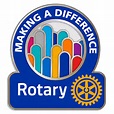 INTERNATIONAL SERVICE COMMITTEE2017 – 2018 GRANT CYCLE – Round 1Approved by the Board of Directors, Washington, DC Rotary Club 11-16-17Approved by the Board of Directors, Washington, DC Rotary Foundation, 12-5-17Grant Awards Announced 12-6-17SMALL GRANTSEL SALVADOR – 6 Industrial Sewing Machines for Rural Sewing Workshop, Training Program and Income Generation Incubator --Co-Campesinas works with groups in El Salvador that support women’s and youth education and empowerment.  This project would establish a sewing workshop in Ilobasco at La Nueva Esperanza training center, an organization that provides vocational training for low-income women and youth, including a program that has been teaching sewing skills for the last 20 years. The workshop hopes to build capacity by entering the school uniform market, provide work opportunities, and reduce poverty by nurturing small business growth.  The economic development possibilities of creating this incubator and the resulting empowerment of low-income women are attractive features.   The project benefits could reach well beyond the initial scope.  If successful, the project would be self-sustaining.    DCRC Proponent:	Patricia Bueno AbdalaHost Rotary club:  	San Salvador MaquilishuatCooperating Organization:  Co-Partners of Campesinas, Alexandria, VAArea of Focus:  		Economic and Community Development Beneficiaries #:		12 women to establish core sewing workshop, 210 trainees annually, 			1,050 over five years.Rotarian participation:	Volunteers welcome to participate on two annual trips to mentor on 			business practices, marketing, developing contracts or garment sewing Project Timetable:  	1-year project, but machinery should last for at least 5 yearsTotal Project Budget:  	$6,452						Amount Requested:	$5,000Recommendation:	$5,000 full fundingKENYA – Nyumbani Village Farm Drip Line Irrigation System – Nyumbani Village provides a home, health care, and education to vulnerable HIV/AIDS-affected children orphaned in Kenya.  This project would fund the installation of a drip line irrigation system on two acres at Nyumbani Village farm to increase production of farming products, with quarterly assessments of food production.  Strong relationship with host RC and reputable cooperating organization with past success working with club.DCRC Proponent:	Maria Nelly PavisichHost Rotary club:  	Karen, Nairobi, KenyaCooperating Organization:  Children of God Relief Fund, Washington, DCArea of Focus:  		Economic and Community Development Beneficiaries #:		3 farm staff and one volunteer will be involved in project to benefit the 			1,000 inhabitants of Nyumbani VillageRotarian participation:	Volunteers or in-kind donationsProject Timetable:  	One month +Total Project Budget:  	$5,000							Amount Requested:	$5,000Recommendation:	$5,000 full funding KENYA – Children & Youth Empowerment Center Mattress Cleanliness Program  --The CYE Center is a residential and educational program for 100 vulnerable youth in Nyeri, Kenya.  Program would purchase new mattresses and waterproof and washable mattress covers and would establish a cleaning protocol to reduce bacteria and fungi in order to increase sanitation and help decrease the rate of disease transmission. DCRC Proponent:	Katelyn HolmesHost Rotary club:  	Nyeri, KenyaCooperating Organization:  Zawadi Fund International, Paoli, PAArea of Focus:  		Disease Prevention Beneficiaries #:		100 youthRotarian participation:	Visits encouraged, modest accommodations availableProject Timetable:  	1/15/18 to 7/15/18Total Project Cost:  	$4,500							Funding Request:	$3,500Recommendation:	$3,500 full fundingJORDAN – Kits for Kids – to provide newborn health packages for Syrian refugee women and children in Jordan --An average 2,000 Syrian refugee children are born each month in Jordan, where the deaths over half of all refugee children under five occur in the neonatal period.  This UNICEF-USA project would engage Syrian refugee women in Jordan in the production and distribution of newborn health kits for babies and mothers, including clothing, essential winter items, cots, diapers, soaps, and other hygiene items.  Trained community health workers, including refugee women, would deliver Kits during counseling visits to newborns and mothers.  Health workers would teach new mothers essential lifesaving interventions for newborns with complications, such as asphyxia and sepsis. Project would provide job training, livelihood and vocational skills to refugee women.   Part of a Rotary funded project “Empowering Syrian Refugee Women in Jordan” which has a total fundraising goal of $100,000.   Solid UNICEF team on the ground in Jordan. Established relationship with host club, RC Amman West.  DCRC Proponent:	Emily SeenHost Rotary club:  	Amman West - $500 contributionCooperating Organization:  UNICEF/UNICEF USAArea of Focus:  		Peace & Conflict Resolution; Maternal & Child Health; Economic and 				Community Development Beneficiaries #:		55 Syrian refugee families Rotarian participation:	Could raise awareness of humanitarian work and dire refugee situation in SyriaProject Timetable:  	1/15/18 to 7/15/18Total Project Cost:  	$5,500	- $100,000 (hope to reach 1300 vulnerable women and provide 			30 women with livelihood opportunities for one year) Amount Requested:	$5,000Recommendation:	$5,000 full fundingINDIA – Annual Jaipur Limb Camp – The Jaipur Limb Camp has been an annual signature project for the Rotary Club Bangalore Peenya for the past 20 years and has had the active engagement of local Rotarians.  This project would provide artificial limbs, crutches and calipers to poor disabled beneficiaries in a marginalized community in Karnataka, India.   Repair of prosthetic devices is supplied during year. One hundred Rotarians are actively involved as volunteers at the camp.  Many beneficiaries have been polio or leprosy patients.DCRC Proponent:	Bala MurthyHost Rotary club:  	Bangalore Peenya - $70,000 contributionCooperating Organization:  ICA, Palo Alto, CAArea of Focus:  		Disease Prevention and Treatment Beneficiaries #:		3,000Rotarian participation:	100 Rotarians from host country involved in camp activities; DCRC volunteers welcomeProject Timetable:  	January- 2-9, 2018Total Project Cost:  	$75,000						Amount Requested:	$5,000Recommendation:	$4,953.43 partial fundingLEBANON – Syrian Refugees – to provide medical, dental and diagnostic supplies and services  -- The Lebanese Government estimates that there are 1.5 million refugees in Lebanon, mostly from Syria, representing 25% of the total population. This project will help address some of the urgent healthcare needs of those refugees who are living in desperate conditions by providing medical supplies and diagnostic tools via mobile medical clinics to rural villages and refugee camps in Northern Lebanon.   Rotary funding of $5,000 would pay for rapid diagnostic tests for HIV/AIDS, Hepatitis B, Hepatitis C, plus the Triple RDT for safe blood testing.DCRC Proponent:	JT MaberryHost Rotary club:  	PDG Jamil Mouawad, #2452, RC Zgharta-Zawié LebanonCooperating Organization:  Global Sustainable Partnerships (GSP), Silver Spring, MD, working with the [Lebanon’s Past President] René Moawad Foundation USA, Washington, DC, which runs excellent medical clinics with three mobile units reaching rural villages and refugee camps; ($25,000 to be donated by GSP/Tacha Fund, RMF, and API).Area of Focus:  		Disease Prevention and Treatment Beneficiaries #:		Over 4,000Rotarian participation:	PDG Jamil Mouawad requests that 100% of Rotary funds be spent on 			medical supplies; will oversee Lebanon side and work with RMF.  			Former Rotarian Andy Koval of GSP/Tacha fund that is providing 			most of the funding will provide reporting documentation for 			supplies purchased with Rotary funds.Project Timetable:  	4 months in 2018Total Project Cost:	$30,000						Amount Requested:	$5,000 to pay for rapid diagnostic tests for HIV/AIDS, Hepatitis B, 			Hepatitis C, plus the Triple RDT for safe blood testingRecommendation:	$4,500 partial fundingGLOBAL GRANTSIndications of Interest from DCRC:INDIA – Nareshwadi Tribal School Project - GG 1757467 -- This global grant would fund a tribal girls’ education and empowerment project at the Nareshwadi Learning Centre, Thane District, Maharashtra, India.  The grant would provide improved teacher training for 40 teachers, with the goal of improved student test results; technical skills training for students in rural occupations, primarily agriculture; improved school kitchen equipment to reduce energy costs and inefficiencies at mealtime.  Strong support by College Park RC and host Mumbai Queen’s Necklace RC.DCRC Proponent:	May O’BrienHost Rotary club:  	Mumbai Queen’s Necklace, India - contribution $26,040International RC:	RC College Park, MD - contribution $9,000501(c)(3):  		TRFArea of Focus:  		Basic Education and Literacy; also impacts Maternal and Child Health, 				Economic and Community DevelopmentBeneficiaries #:		Annually, about 750 students, 50 teachers directly, and 11,000 tribal area 				residents indirectlyRotarian participation:	RCMQN Rotarian visits quarterly for two years to provide oversight as 				well as RCCP visits, DCRC visits encouragedProject Timetable:  	3 years, including two years of teacher training; 3 years of Secondary 				School Certificate results; technical training in rural agricultural 				practices; providing equipment for school cafeteriaTotal Project Cost:  	$67,633						Amount Requested:	$5,000 Recommendation:	$5,000 full funding to be transferred from TRF GG 1640670 account, 			pending submission of final global grant proposal and approval by TRFUGANDA – Improving Quality and Access to Reproductive Health Services at St. Stephen’s Hospital Mpererwe Cou, Kampala – GG 1863665 --This global grant would help improve the quality of and access to reproductive health services at St. Stephen’s Hospital, in an area of Uganda where maternal and infant mortality are high.  The grant would provide funding to purchase a new ambulance ($24,154) to improve the transfer of mothers in the community to St. Stephens Hospital north of Kampala; to conduct weekly home visits for mothers after delivery to address possible post-natal complications; to introduce and strengthen adolescent reproductive health services at the hospital; to reduce newborn deaths by half through procurement of infant warmers, Sonicaid Doppler (hand held fetal heart monitors) and other equipment; and to train medical staff in newborn care.  Strong support by Annapolis RC with two doctors, former UN official and past District 7620 grant chair on team who can be counted on to ensure the project’s success..DCRC Proponent:	Mimi KandaHost Rotary club:  	Kololo and Kampala North RC, Uganda - $4,200International RC:	Annapolis Rotary Club - $15,750Cooperating Organization:  St. Stephens Hospital, Kampala, Uganda501(c)(3): 		 TRFArea of Focus:  		Maternal and Child Health, Disease Prevention and TreatmentBeneficiaries #:		300 mothers, Staff to be trained include 5 midwives, 5 nurses, 2 doctors, 4 clinical officers, 5 othersRotarian participation:	Clubs in Uganda have been actively working with hospital; Annapolis RC plans to visit in February 2018, invites DCRC to come.Project Timetable:  	12 months – December 1, 2017 to November 30, 2018.Total Project Cost:  	$53,500					Amount Requested:	$5,000 full funding, pending submission of final global grant proposal 			and MOU and approval by TRFINTERNATIONAL SERVICE COMMITTEE2017 – 2018 GRANT CYCLE – Round 2Approved by Board of Directors, Washington, DC Rotary Club, February 21, 2018Board of Directors, Washington, DC Rotary Foundation, February 20, 2018Grant Awards Announced, March 7, 2018SMALL GRANTSUKRAINE – Support Hotline for Internally Displaced Ukrainians Project is aimed at maintaining the national hotline operated by CrimeaSOS that aids and raises awareness of Ukrainians affected by the occupation of Crimea and the armed conflict in Donetsk and Luhansk regions.  The goal of the Hotline is to provide aid to vulnerable populations of internally displaced persons to resolve legal, economic and mental health issues by putting them in contact with specialists who can help them and to ease the process of integration into host communities.  The program is for humanitarian assistance through counselling displaced persons; it is not intended to address the larger issues of the conflict in Ukraine.  DCRC Proponent: 		JT MaberryHost Country Rotary Club: 	RC of Kyiv, UkraineCooperating Organization: 	CrimeaSOS Area of Focus: 			Peace and Conflict ResolutionBeneficiaries #: 		1,500 personsRotarian Participation: 		P-E Jesper Lindholt, RC of Kyiv Multinational (Host Club Lead)Project Timetable: 		1 Feb 2018 – 31 Jul 2018Payee – 501(c)(3): 		US-Ukraine Foundation, Washington, DCTotal Project Budget: 		$21,000Amount Requested: 		$5,000Recommendation: 		$5,000 full fundingPHILIPPINES – Indigenous Women’s Economic Empowerment and Development Program Project seeks to help two groups of extremely poor, marginalized, indigenous Bagobo-Tagabawa women in the remote village of Bitaug, Bansalan, Davao del Sur, located on the southern island of Mindanao in the Philippines: 1) twenty-five women belonging to the Tribal Weavers Association and 2) five women handicraft and natural soap makers -- by providing them with capital to purchase raw materials to weave traditional Inabal cloth and make bars of soap.   This project would build capacity for an ongoing enterprise and develop new opportunities for productive work.  The goal is to develop revolving funds which could fund additional product development ahead of sale of products.DCRC Proponent:  		Robert Meins	Host Country Rotary Club:  	Rotary Club of South Digos City, PhilippinesCooperating Organization:  	Wilmer Partnership for Social Progress, Inc. will manage 				projects. Others: 				Assn of Tribal Women, Jellie’s Natural Products, Xabukid 				Trading, Department of Trade and Industry, Region XIArea of Focus:  			Economic & Community Development		 Beneficiaries #:			30 direct, 50 trainees	Rotarian participation:		South Digos City RC to conduct monitoring and collaborate on 				youth program in province.  DCRC could help 				with finding markets in USA, if interested.Project Timetable:  		June to Dec 2018	Payee – 501(c)(3):		Kinding Sindaw Heritage Foundation, New York (Wimler US partner)Total Project Budget:  		$6,450				Amount Requested:   		$5,000Recommendation:   		$3,500 partial funding GLOBAL GRANTSIndication of Interest from DCRC:UGANDA – Katakwi Rotary Malaria Project Phase II – GG1863915This global grant would help fund Phase II of a malaria eradication program in the Katakwi District in NE Uganda though a combination of interventions including intensive indoor residual spraying and mass preventive drug administration.  This impoverished Katakwi District population of rural subsistence farming families suffers from an extremely high and debilitating year-round level of malaria infection.  Phase I drove the prevalence of infection levels of 50-80% to less than 5%.  Phase II would continue Phase I interventions and establish community structures and surveillance systems with a target of reducing malaria occurrence to zero by supporting teams of community-based health volunteers who would go household to household to assist in collecting, monitoring and reporting (via smart phones or tablets) malaria test/treatment information to health centers on a weekly basis.  Goal is to reduce the mortality and morbidity rate for mothers and children under five and to improve access to essential medical services and trained community health care providers for mothers and children.   Success would be measured by incidence data from health centers and prevalence data from annual cross-sectional surveys.   Rigorous monitoring, sustainable interventions and community infrastructure would effectively maintain low levels of malaria occurrence.  This project will employ methodology called Proactive Community Case Management (ProACT) pioneered by the Peace Corps in Senegal; Peace Corps Uganda will coordinate with Peace Corps Senegal to secure an experienced ProACT field service expert in Senegal to help train and educate community health workers in Katakwi.  This project would create an effective community disease prevention infrastructure by working hand in hand with Uganda’s district government health officials and other malaria partners and has the aim of generating sufficient scientific evidence to support scaling up of the program.  DCRC Proponent:		Maria Nelly PavisichLead Rotary Club:		Seattle #4Host Rotary Club:  		Soroti Central, UgandaCooperating Organization:	Pilgrim Africa would oversee program in UgandaOther Partners:			Ministry of Health National Malaria Control Program; 				USAID/CDC President’s Malaria Initiative; Peace Corps 				Uganda/ProACT; Bill and Melinda Gates Foundation; Rotarian Malaria PartnersArea of Focus:  			Disease Prevention and Treatment; Maternal and Child HealthBeneficiaries #:			48,000; training of 300 volunteer health team workersRotarian participation:		Soroti RC will provide grant oversight.  Rotary volunteers 				welcome to provide project field work, 1-2 trips per year 				planned.  Frequent presentations at Rotary district & international 				conferences.Project Timetable:  		July 2018-January 2019Total Project Cost:  		$304,000 TRF global grant budget; Total Budget for the entirety of project is $855K, supported by:	Other contributions:		$243,000 from Bill & Melinda Gates Foundation for entomology 				and epidemiology analysis; $308,000 from Pilgrim Africa to 				cover administrative expenses of doctors, researchers and 				entomologists, etc.DDF/7620:			$5,000 from District 7620 Grants Committee to be requestedPayee - 501(c)(3):  		TRFAmount Requested:		$5,000 Recommendation:		$5,000 full funding The Rotary Foundation 5% processing and administrative fee.       Under the The Rotary Foundation’s “Terms and Conditions for Rotary Foundation District Grants and Global Grants” (September, 2017) the following applies to global grants: “Project sponsors must contribute an additional 5 percent for cash contributions made to The Rotary Foundation for global grant applications submitted on or after 1 July 2015, to offset processing and administrative costs.  Paul Harris Fellow recognition points will be awarded on the full cash contribution, and charitable tax receipts also will reflect that amount.  The additional 5 percent is not matched by the Foundation.  It also isn’t requested for contributions sent directly to a project’s bank account; however, such contributions don’t generate Paul Harris Fellow recognition points, nor will the Foundation issue tax receipts for them.”Thus, in preparation for the TRF approval of outstanding global grants and requests for disbursements from the DCRC, Round 2 has set aside the following funds to cover the 5% TRF fee:$250 - GG1863915 – Uganda – Katakwi Rotary Malaria Project Phase II$225 - GG 1755324 – India - Edu Girls project in Bangalore$250 – GG1757467 – India – Nareshwadi Tribal School Project$250 – GG1863665 – Uganda – Reproductive Health Services at St. Stephen’s HospitalFebruary 21, 2018